14.02.2022 № 388Об утверждении бюджетного прогноза города Чебоксары на период до 2027 года В соответствии со статьей 170.1 Бюджетного кодекса Российской Федерации, статьей 11 Федерального закона от 28.06.2014 № 172-ФЗ                «О стратегическом планировании в Российской Федерации», подпунктом 16.3. пункта 16 Положения о бюджетных правоотношениях в муниципальном образовании городе Чебоксары, утвержденного решением Чебоксарского городского Собрания депутатов от 22.05.2008 № 1011, Стратегией социально-экономического развития города Чебоксары до 2035 года, утвержденной решением Чебоксарского городского Собрания депутатов от 24.12.2020 № 97, постановлением администрации города Чебоксары от 29.12.2021 № 2486 «О прогнозе социально-экономического развития города Чебоксары на период до 2027 года», постановлением администрации города Чебоксары от 15.07.2015 № 2353 «Об утверждении Порядка разработки и утверждения бюджетного прогноза города Чебоксары на долгосрочный период», администрация города Чебоксары  п о с т а н о в л я е т:Утвердить бюджетный прогноз города Чебоксары на период до 2027 года согласно приложению к настоящему постановлению.Признать утратившими силу постановления администрации города Чебоксары: от 12.02.2019 № 234 «Об утверждении бюджетного прогноза города Чебоксары на период до 2024 года»;от 18.02.2020 № 351 «О внесении изменений в постановление администрации города Чебоксары от 12.02.2019 № 234»;  от 10.02.2021 № 226 «О внесении изменений в постановление администрации города Чебоксары от 12.02.2019 № 234».Управлению информации, общественных связей и молодежной политики администрации города Чебоксары опубликовать настоящее постановление в средствах массовой информации.4. Настоящее постановление вступает в силу со дня его официального опубликования.5. Контроль за исполнением настоящего постановления возложить на заместителя главы администрации города Чебоксары по экономическому развитию и финансам И.Н. Антонову.Глава администрации города Чебоксары		                               Д.В. СпиринУТВЕРЖДЕН постановлением  администрациигорода Чебоксарыот 14.02.2022 № 388Бюджетный прогноз города Чебоксары на период до 2027 годаВведениеГлавной задачей экономической политики города Чебоксары остается обеспечение устойчивого экономического развития. Долгосрочное бюджетное прогнозирование является естественным продолжением работы по повышению качества муниципального управления. Долгосрочное бюджетное прогнозирование является естественным продолжением работы по повышению качества муниципального управления. Реализованный в предшествующие годы переход на формирование бюджета города Чебоксары на трехлетний период, разработка системы муниципальных программ города Чебоксары предполагали дальнейшее расширение горизонтов планирования. Тем самым выстраивается взаимоувязанная система документов бюджетного планирования, обеспечивающая сбалансированность мер, реализуемых в текущем, среднесрочном и долгосрочном периодах.Решением Чебоксарского городского Собрания депутатов от 24.12.2020      № 97 утверждена Стратегия социально-экономического развития города Чебоксары до 2035 года, которая синхронизирована с Комплексной программой социально-экономического развития Чувашской Республики на 2020 - 2025 годы и обеспечивает переход города Чебоксары к новому этапу развития, основанному на решении территориальных и отраслевых задач в рамках долгосрочного стратегического планирования.Ключевой целью разработки бюджетного прогноза города Чебоксары на долгосрочный период является оценка на вариативной основе наиболее вероятных тенденций развития бюджета города Чебоксары, позволяющая путем выработки и реализации соответствующих решений в сфере налоговой, бюджетной, долговой политики обеспечить стабильные  экономические условия и достижение стратегических целей социально-экономического развития города Чебоксары.  I. Основные итоги исполнения бюджета города Чебоксары,  условия формирования бюджетного прогноза города Чебоксары в текущем периодеВ рамках реализации Плана мероприятий («дорожной карты») по увеличению собственных доходов, оптимизации бюджетных расходов, сокращению нерезультативных расходов по городу Чебоксары на 2020-2022 годы, утвержденного постановлением администрации города Чебоксары от 28.02.2020 № 433, в городе Чебоксары в 2021 году проводилась работа по реализации комплекса мер, направленных на увеличение собственных доходов, повышение качества бюджетного планирования и исполнения бюджета.Бюджет города Чебоксары по доходам за 2021 год исполнен в общей сумме 14 млрд 473,3 млн рублей, что составляет 95,9 % к утвержденным годовым назначениям. По сравнению с соответствующим периодом прошлого года доходы бюджета города увеличились на 15,2 % или на 1 млрд 912,3 млн рублей, в том числе:собственные (налоговые и неналоговые) доходы бюджета города Чебоксары исполнены в сумме 4 млрд 849,2 млн рублей или 103,9 % к утвержденным годовым назначениям. По сравнению с соответствующим периодом прошлого года налоговые и неналоговые доходы увеличились на 23,1 % или на 910,2 млн рублей;безвозмездные поступления исполнены в сумме 9 млрд 624,1 млн рублей или 92,3 % к утвержденным годовым назначениям, что больше соответствующего периода прошлого года на 11,6 % или на 1 млрд 2,1 млн рублей.Наибольший удельный вес в доходах бюджета города Чебоксары составляют безвозмездные поступления – 66,5 %, налог на доходы физических лиц – 16,4 %, налоги на совокупный доход – 4,9 %, налоги на имущество – 4,7 %, доходы от использования имущества – 3,9 %, доходы от продажи материальных и нематериальных активов – 1,8 %.Объем муниципального долга по состоянию на 1 января 2022 года составил 2 млрд 610,0 млн рублей или 63,7 % от общего объема доходов бюджета города Чебоксары (без учета безвозмездных поступлений и поступлений НДФЛ по дополнительным нормативам).Бюджет города Чебоксары за 2021 год исполнен с дефицитом в сумме 434,1 млн рублей при плановом дефиците 950,9 млн рублей.Бюджет города Чебоксары по расходам за 2021 год исполнен в сумме 14 млрд 907,4 млн рублей (93,2 % к уточненным годовым назначениям), в том числе по безвозмездным поступлениям в сумме 9 млрд 837,0 млн рублей или 91,0 % к уточненным годовым назначениям, по собственным расходам в сумме 5 млрд 70,4 млн рублей (97,7 % к уточнённым годовым назначениям).Инвестиционные расходы города Чебоксары (из бюджетов всех уровней) за 2021 год исполнены в общей сумме 2 млрд 288,7 млн рублей, при уточнённом годовом плане 2 млрд 997,9 млн. рублей, что составило 76,3 %  к годовому плану, в том числе за счет средств:- федерального бюджета – 1 млрд 749,6 млн рублей;-  республиканского бюджета – 330,4 млн рублей; -  городского бюджета – 208,7 млн рублей. Основную долю в структуре расходной части бюджета города Чебоксары составили расходы на:- финансирование отраслей социально – культурной сферы – 65,4 % от общего объёма расходов бюджета (9 млрд 743,4 млн рублей), что на 2 млрд 203,8 млн рублей больше расходов за аналогичный период прошлого года;- национальную экономику – 19,3 % (2 млрд 874,5 млн рублей);- жилищно-коммунальное хозяйство – 11,2 % (1 млрд 676,2 млн рублей).Наибольшую долю в расходах на социально-культурную сферу занимают расходы на образование – 89,7 % или 8 млрд 735,8 млн рублей, что составляет 95,5 % к уточненным годовым плановым назначениям. По сравнению с  данными за 2020 год расходы по разделу «Образование» увеличились на 30,1 % или 2 млрд 018,8 млн рублей. Расходы по разделу «Культура, кинематография» составили в сумме 315,8 млн рублей или 99,0 % к годовому плану.Расходы по разделу «Физическая культура и спорт» составили в сумме 381,5 млн рублей или 98,9 % к годовым плановым назначениям.Расходы по отрасли «Социальная политика» составили в сумме 291,5 млн рублей или 98,6 % к годовому плану.Расходы по отрасли «Средства массовой информации» составили в сумме 18,8 млн рублей или 95,1 % к годовому плану.Расходы на реализацию мероприятий национальных проектов за 2021 год составили 2 млрд 939,7 млн рублей, или 81,4 % от запланированного объема средств на 2021 год (3 млрд 609,7 млн рублей), в том числе за счет средств:- федерального бюджета – 2 млрд 270,6 млн рублей (80,5 % от плана);- республиканского бюджета – 520,9 млн рублей (86,4 % от плана);- местного бюджета – 148,2 млн рублей (79,9 % от плана).II. Цели, задачи и основные направления налоговой , бюджетной и долговой политики на долгосрочный периодСтратегия социально-экономического развития города Чебоксары направлена на устойчивый рост экономического потенциала и обеспечение достойного качества жизни населения. Одним из основных инструментов реализации приоритетов развития города Чебоксары являются бюджетная, налоговая и долговая политики города Чебоксары, основные направления которых при различных сценариях развития определяются в долгосрочном бюджетном прогнозе.К задачам	 Бюджетного прогноза	 до 2027 года относятся:осуществление бюджетного прогнозирования, позволяющего оценить основные изменения, тенденции и последствия социально-экономических и иных явлений, оказывающих наибольшее воздействие на состояние бюджета  города Чебоксары;разработка достоверных прогнозов основных характеристик бюджета города Чебоксары и иных показателей, характеризующих состояние, основные риски и угрозы сбалансированности бюджета города Чебоксары;выработка решений по принятию дополнительных мер по совершенствованию налоговой, бюджетной, долговой политики, включая повышение эффективности бюджетных расходов, способствующих достижению сбалансированности бюджета города Чебоксары и решению ключевых задач социально-экономического развития города Чебоксары в долгосрочном периоде;профилактика бюджетных рисков для бюджета города Чебоксары, обеспечиваемая в том числе заблаговременным обнаружением и принятием мер по минимизации негативных последствий реализации соответствующих рисков;определение объемов долгосрочных финансовых обязательств, включая показатели финансового обеспечения муниципальных программ города Чебоксары на период их действия.Решение указанных задач планируется обеспечивать в рамках реализации комплексных мер, включающих:обеспечение взаимного соответствия и координации Бюджетного прогноза до 2027 года с другими документами стратегического планирования города Чебоксары, в первую очередь, прогнозом социально- экономического развития города Чебоксары на период до 2027 года и муниципальными программами города Чебоксары;систематизация и регулярный учет основных бюджетных и макроэкономических рисков;использование в целях долгосрочного бюджетного прогнозирования и планирования инициативных мер и решений, позволяющих достичь требуемых результатов и уровня сбалансированности бюджета города Чебоксары;оказание на постоянной основе методологической и консультационной поддержки главным администраторам доходов и главным распорядителям бюджетных средств по вопросам долгосрочного бюджетного прогнозирования и планирования;обеспечение учета бюджетного прогноза в рамках бюджетного процесса.Основными целями налоговой, бюджетной и долговой политики в долгосрочном периоде являются обеспечение долгосрочной устойчивости и сбалансированности бюджета города Чебоксары, создание условий для ускорения темпов экономического роста, укрепление финансовой стабильности в городе Чебоксары.Приоритетной задачей налоговой политики города Чебоксары на период до 2027 года является обеспечение устойчивого роста доходной базы бюджета города Чебоксары за счет наращивания собственного налогового потенциала путем:улучшения качества налогового администрирования, сокращения «теневого» сектора экономики, реализации комплекса мер бюджетного и налогового стимулирования для привлечения инвестиций в реализацию приоритетных направлений и проектов, способных увеличить поступление доходов в бюджет города Чебоксары;развития доходного потенциала города Чебоксары посредством стимулирования роста инвестиций в основной капитал и повышения инвестиционной привлекательности города Чебоксары;совершенствования муниципальных правовых актов о налогах и сборах, включая оптимизацию налоговых льгот и иных преференций, предоставляемых хозяйствующим субъектам, в зависимости от их востребованности и экономического эффекта;стимулирования предпринимательской и инвестиционной активности, сохранения льготных условий налогообложения для инвесторов, создания дополнительных условий для привлечения инвестиций в экономику города Чебоксары.Для решения задачи в области повышения эффективности управления бюджетными расходами предусматриваются:развитие гибкой и комплексной системы управления бюджетными расходами, увязанной с системой муниципального стратегического управления;повышение эффективности инвестиционной составляющей в расходах бюджета города Чебоксары;совершенствование инструментария реализации муниципальных программ города Чебоксары;снижение рисков возникновения просроченной кредиторской задолженности;недопущение принятия новых расходных обязательств, не обеспеченных стабильными доходными источниками;повышение подотчетности (подконтрольности) бюджетных расходов, в том числе за счет повышения эффективности муниципального финансового контроля;вовлечение граждан в процедуры обсуждения и принятия бюджетных решений, развитие механизмов инициативного бюджетирования;обеспечение открытости и прозрачности бюджетного процесса.Основной задачей в области долговой политики на период до 2027 года является поддержание объема долговой нагрузки на экономически безопасном уровне, совершенствование системы управления долговыми обязательствами с обеспечением способности бюджета города Чебоксары осуществлять заимствования в объемах, необходимых для решения поставленных социально-экономических задач.Стратегия управления муниципальным долгом на долгосрочную перспективу будет направлена на:поддержание объема муниципального долга города Чебоксары на экономически безопасном уровне;сокращение рисков, связанных с осуществлением заимствований;обеспечение взаимосвязи принятия решения о заимствованиях с реальными потребностями бюджета города Чебоксары в привлечении заемных средств;оптимизацию структуры муниципального долга города Чебоксары;обеспечение своевременного и полного исполнения долговых обязательств города Чебоксары;минимизацию расходов на обслуживание муниципального долга города Чебоксары;обеспечение выполнения условий соглашений о предоставлении бюджету города Чебоксары из республиканского бюджета Чувашской Республики бюджетных кредитов. III. Прогноз основных характеристик бюджета города Чебоксары Бюджетный прогноз города Чебоксары до 2027 года разработан на основании прогноза социально-экономического развития города Чебоксары на период до 2027 года, утвержденного постановлением администрации города Чебоксары от 29.12.2021 № 2486, предусматривающего два основных варианта развития экономики: консервативный вариант прогноза исходит из менее благоприятной санитарно-эпидемиологической ситуации, характеризующейся сохранением рисков невысокого инвестиционного и потребительского спроса, затяжным восстановлением экономики, замедлением ее роста из-за распространения новой коронавирусной инфекции (COVID-19); базовый вариант  исходит из более благоприятного сочетания внешних и внутренних условий развития экономики, характеризуется восстановлением экономического роста, занятости и доходов населения. Основными принципами долгосрочной бюджетной политики являются надежность и достоверность оценок и прогнозов, в связи с чем в основу долгосрочного бюджетного прогноза закладывается базовый сценарий социально-экономического развития города Чебоксары на период до 2027 года.Устойчивые темпы роста промышленного производства планируется обеспечить за счет реализации комплекса мер, направленных на достижение национальных целей развития, определенных Указом Президента Российской Федерации от 21.07.2020 № 474 «О национальных целях развития Российской Федерации на период до 2030 года».В условиях сокращения численности населения в трудоспособном возрасте достижение ожидаемых темпов экономического роста и, как следствие, рост заработной платы в реальном выражении могут быть обеспечены только при условии повышения производительности труда, в том числе в социальной сфере, за счет создания новых высококвалифицированных рабочих мест и опережающего роста инновационного развития экономики, что в свою очередь предъявляет высокие требования к улучшению инвестиционного климата, обеспечению макроэкономической стабильности, снижению инфляции и процентных ставок по кредитам, качеству человеческого капитала, эффективности и прозрачности муниципального управления.Прогноз основных характеристик бюджета города Чебоксары  до 2027 года приведен в приложении 1 к настоящему Бюджетному прогнозу до 2027 года.3.1. Основные подходы к формированию доходов бюджета города Чебоксары на период до 2027 годаРасчёт доходов бюджета города Чебоксары в рамках разработки Бюджетного прогноза до 2027 года осуществлен с учетом двух вариантов прогноза долгосрочного социально-экономического развития города Чебоксары на период до 2027 года (консервативного и базового).Налоговая политика будет выстраиваться с учетом реализации изменений федерального законодательства, законодательства Чувашской Республики, муниципальных правовых актов органов местного самоуправления города Чебоксары, с учетом обеспечения преемственности целей и задач налоговой политики предыдущего периода. На долгосрочную перспективу налоговая политика города Чебоксары будет направлена на развитие налогового потенциала, в том числе за счет улучшения качества налогового администрирования, сокращения теневой экономики, реализации комплекса мер бюджетного и налогового стимулирования в целях привлечения инвестиций для реализации приоритетных направлений и проектов, способных увеличить поступление доходов в бюджет города Чебоксары.Формирование доходов бюджета города Чебоксары на период до 2027 года осуществлено с учетом следующих подходов:упорядочивание системы налоговых льгот, повышение их адресности;повышение налоговой нагрузки на имущество, в том числе за счет определения налоговой базы объектов недвижимого имущества исходя из кадастровой стоимости;совершенствование законодательства о налогах и сборах в целях недопущения снижения доходов бюджета;сокращение возможностей уклонения от уплаты налогов и сборов, формирование максимально благоприятных условий для добросовестных налогоплательщиков;эффективного использования муниципального имущества.В целом в период до 2027 года основными источниками доходов бюджета города Чебоксары будут оставаться налоговые доходы и доходы от аренды и продажи имущества.3.2.Основные подходы к формированию расходов бюджета города Чебоксары на период до 2027 годаПрогноз расходов бюджета города Чебоксары на период до 2027 года сформирован в соответствии с расходными обязательствами, отнесенными Конституцией Российской Федерации, федеральными законами, законами Чувашской Республики, муниципальными правовыми актами к полномочиям органов местного самоуправления и предполагает относительную стабильность структуры расходов в долгосрочной перспективе.Будет продолжено развитие образования, культуры, физической культуры и спорта. В числе приоритетных направлений так же, как и сегодня, будут сохранены расходы на развитие производственной инфраструктуры, в том числе жилищно-коммунального хозяйства, дорожного хозяйства.При формировании бюджета города Чебоксары в приоритетном порядке будут предусматриваться бюджетные ассигнования на реализацию региональных проектов, направленных на реализацию национальных проектов (программ) и федеральных проектов, входящих в состав национальных проектов (программ).С учетом того, что обеспечение расходных обязательств источниками финансирования является необходимым условием реализации муниципальной политики, при формировании прогноза расходов подтвержден безусловный приоритет исполнения действующих расходных обязательств. Инициативы и предложения по принятию новых расходных обязательств будут ограничиваться (их рассмотрение будет возможно исключительно после соответствующей оценки их эффективности, пересмотра нормативных правовых актов, устанавливающих действующие расходные обязательства) и учитываться только при условии адекватной оптимизации расходов в заданных бюджетных ограничениях.Предельный объем расходов бюджета города Чебоксары спрогнозирован с учетом ограничений, установленных Бюджетным кодексом Российской Федерации.В долгосрочном периоде будет продолжена работа по повышению эффективности оказания муниципальных услуг, в рамках которой необходимо обеспечить создание стимулов для более рационального и экономного использования бюджетных средств (в том числе при размещении заказов и исполнении обязательств), сокращение доли неэффективных бюджетных расходов.Будет продолжен мониторинг деятельности муниципальных учреждений города Чебоксары с целью проверки эффективности использования ими финансовых ресурсов, выполнения установленных муниципальных заданий, эффективности использования муниципального имущества города Чебоксары.Исполнение публичных нормативных обязательств будет обеспечиваться в полном объеме. 3.3.Основные подходы к формированию долговой политики, дефицита (профицита) бюджета города Чебоксары на период до 2027 годаДолговая политика города Чебоксары направлена на:обеспечение финансирования дефицита бюджета города Чебоксары путем привлечения заемных средств как из федерального и республиканского бюджетов, так и от кредитных организаций на благоприятных условиях;поддержание объема долговой нагрузки на бюджет города Чебоксары на экономически безопасном уровне с учетом всех возможных рисков.Дефицит (профицит) бюджета города Чебоксары спрогнозирован с учетом изменения доходов бюджета города Чебоксары при различных сценариях социально-экономического развития города Чебоксары, необходимости соблюдения условий заключенных соглашений о предоставлении бюджету города Чебоксары бюджетных кредитов. IV. Показатели финансового обеспечения муниципальных программ города Чебоксары на период их действияИнтеграция стратегического и бюджетного планирования в городе Чебоксары осуществляется в рамках муниципальных программ города Чебоксары, объединяющих регулятивные (нормативно-правовые) инструменты, контрольные  функции, финансовые и нефинансовые активы, бюджетные ассигнования бюджета города Чебоксары для достижения целей муниципальной политики в соответствующих сферах (отраслях),  включая финансовое обеспечение  муниципальных заданий на оказание  (выполнение) муниципальных услуг (работ).Утвержден перечень муниципальных программ города Чебоксары, включающий 24 муниципальные программы города Чебоксары,  охватывающие различные сферы деятельности органов местного самоуправления города Чебоксары. Бюджетным прогнозом до 2027 года устанавливаются предельные объемы расходов бюджета города Чебоксары  на реализацию каждой из муниципальных программ города Чебоксары на период до 2027 года. Это позволит администрации города Чебоксары и органам местного самоуправления города Чебоксары - ответственным исполнителям муниципальных программ города Чебоксары определить цели и ожидаемые результаты муниципальных программ, индикаторы их достижения, обеспечивающие реализацию долгосрочных приоритетов социально- экономического развития города Чебоксары, сформировать систему мероприятий, установить сроки и содержание этапов их реализации.Предельные объемы расходов вне зависимости от статуса утвердившего их документа не предопределяют объем и структуру расходных обязательств города Чебоксары, подлежащих финансированию из бюджета города Чебоксары. Это индикативная оценка объема расходов, который, в случае подтверждения долгосрочного экономического и бюджетного прогноза, может быть включен в состав ассигнований бюджета города Чебоксары по соответствующей муниципальной программе города Чебоксары на очередной финансовый год и плановый период.В то же время, несмотря на индикативный характер, данные показатели позволяют определить среднесрочные приоритеты в распределении бюджетных расходов, сформировать полноценные, финансово обеспеченные муниципальные программы города Чебоксары, создать стимулы, прежде всего для их ответственных исполнителей, для выявления и использования резервов в целях перераспределения расходов и, следовательно, повышения эффективности использования бюджетных средств.В случае разработки и принятия новых муниципальных программ города Чебоксары бюджетные ассигнования на их финансовое обеспечение могут быть установлены только за счет перераспределения бюджетных ассигнований, предусмотренных по другим муниципальным программам города Чебоксары.В целях обеспечения сбалансированности бюджета города Чебоксары ввиду возможных рисков сокращения расходов при формировании расходной части бюджета города Чебоксары до 2027 года ежегодно предусмотрены условные расходы, не распределяемые по муниципальным программам города Чебоксары.В случае подтверждения долгосрочного прогноза предельные объемы расходов могут ежегодно увеличиваться за счет распределения указанных средств с соответствующей корректировкой целевых показателей (индикаторов) муниципальных программ города Чебоксары.Финансовое обеспечение непрограммных направлений деятельности в долгосрочном периоде не предусматривается.Показатели финансового обеспечения муниципальных программ города Чебоксары до 2027 года представлены в приложении 2 к настоящему Бюджетному прогнозу до 2027 года.V. Оценка и минимизация бюджетных рисковОдной из ключевых задач Бюджетного прогноза до 2027 года является возможность оценки и создания условий для минимизации рисков несбалансированности бюджета города Чебоксары.Минимизация возможных угроз ухудшения сбалансированности бюджета города Чебоксары заключается в возможности обеспечения действующих расходных обязательств города Чебоксары без сокращения расходов на реализацию принятых решений.В целях обеспечения бюджетной сбалансированности в случае сокращения доходов бюджета города Чебоксары в первую очередь будут сокращены условно утверждаемые объемы бюджетных ассигнований.Долгосрочные бюджетные риски, действие которых будет выходить за пределы планового периода (более трех лет), потребуют введения дополнительных ограничений при формировании бюджетов будущих периодов.К числу основных внешних рисков относятся следующие виды рисков:1) снижение темпов социально-экономического развития Российской Федерации, Чувашской Республики, города Чебоксары, приводящее к сокращению поступлений доходов в бюджет города Чебоксары, повышение прогнозируемого уровня инфляции, сокращение доступности и увеличение стоимости кредитных ресурсов;2) изменение федерального законодательства и законодательства Чувашской Республики, влияющее на параметры бюджета города Чебоксары (снижение нормативов отчислений от налогов и сборов, установление новых расходных обязательств, сокращение межбюджетных трансфертов из федерального и республиканского бюджетов и т.д.).Влияние внешних рисков потребует регулярного уточнения прогноза доходов и в случае необходимости разработки дополнительных мер, направленных на ограничение роста расходных обязательств, сокращение избыточных и неэффективных расходов будущих периодов.К числу основных внутренних рисков относятся следующие виды рисков:1) снижение конкурентоспособности экономики и производительности труда.Влияние данного фактора носит системный характер. Его результатом являются сокращение инвестиций, снижение рентабельности соответствующих видов экономической деятельности и, в конечном счете, дальнейшее замедление темпов экономического роста.Минимизация указанных рисков возможна за счет реализации системных мер, направленных на развитие производства, повышение производительности труда. В качестве основных мер в долгосрочном периоде сохранятся налоговые льготы;2) сокращение (отсутствие интенсивного роста) инвестиций в основной капитал.В среднесрочной перспективе инвестиции остаются практически единственным источником для стимулирования экономического роста, поскольку потенциал стимулирования внутреннего спроса и роста экспорта в настоящее время ограничен.Дефицит инвестиций в основной капитал сдерживает темпы экономического роста, а также формирует условия для сдерживания роста промышленного производства в городе Чебоксары.  Основными мерами, направленными на минимизацию указанных рисков, будут являться сохранение налоговых льгот, нацеленных на развитие производства и рост инвестиций, реализация проектов, направленных на развитие инфраструктуры;3) демографические риски.Снижение численности населения в трудоспособном возрасте становится основным сдерживающим фактором демографического развития, серьезно ограничивает потенциальные темпы роста экономики.В целях минимизации указанных рисков должна проводиться систематическая работа по выявлению и исключению из числа неработающего населения граждан трудоспособного возраста, фактически осуществляющих трудовую деятельность, но не уплачивающих взносы на обязательное медицинское страхование. Реализация мер, направленных на минимизацию перечисленных рисков, позволит обеспечить ускорение темпов роста экономики и, соответственно, рост доходного потенциала бюджета города Чебоксары.____________________________________Чăваш РеспубликиШупашкар хулаадминистрацийěЙЫШĂНУ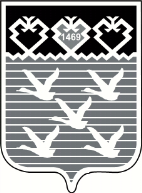 Чувашская РеспубликаАдминистрациягорода ЧебоксарыПОСТАНОВЛЕНИЕ